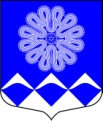 РОССИЙСКАЯ ФЕДЕРАЦИЯАДМИНИСТРАЦИЯ МУНИЦИПАЛЬНОГО ОБРАЗОВАНИЯПЧЕВСКОЕ СЕЛЬСКОЕ ПОСЕЛЕНИЕКИРИШСКОГО МУНИЦИПАЛЬНОГО РАЙОНАЛЕНИНГРАДСКОЙ ОБЛАСТИПОСТАНОВЛЕНИЕ12 июля 2016 года                                                                    № 66 д. Пчева Администрация муниципального образования Пчевское сельское поселение Киришского муниципального района Ленинградской области, руководствуясь методическими рекомендациями по определению средней рыночной стоимости одного квадратного метра общей площади жилья в муниципальных образованиях Ленинградской области, утвержденных распоряжением комитета по строительству Ленинградской области от 04 декабря 2015 года № 552, администрация Пчевское сельское поселение ПОСТАНОВЛЯЕТ: 1. Утвердить среднюю рыночную стоимость одного квадратного метра общей площади жилья в муниципальном образовании Пчевское сельское поселение Киришского муниципального района Ленинградской области в размере  38 487  (Тридцать восемь тысяч четыреста восемьдесят семь) рублей 24 коп. на 3 квартал 2016 года.          2.  Опубликовать данное постановление в газете «Пчевский вестник» и разместить на официальном сайте администрации pchevskoe.ru.           3. Контроль за исполнением настоящего постановления оставляю за собой.Глава администрации                                                         Д.Н. ЛевашовРазослано: в дело-2, бухгалтерия, администрация Киришского муницип